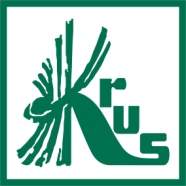 KRUS zaprasza do aktywnego włączenia się w kampanię promocyjną polskiebazarek.plOddział Regionalny Kasy Rolniczego Ubezpieczenia Społecznego reprezentowany przez dyrektora Piotra Dobosza pragnie gorąco zachęcić jak najszersze grono miłośników polskiej żywności do aktywnego korzystania 
z platformy ogłoszeniowej polskiebazarek.pl, która pomaga w nawiązaniu bezpośrednich kontaktów przez rolników i producentów żywności 
z konsumentami.Wychodząc na przeciw utrudnieniom przy tradycyjnej formie sprzedaży produktów, z jakimi przyszło nam się zmierzyć w dobie koronawirusa, powstała kampania informacyjna z inicjatywy Ministerstwa Rolnictwa i Rozwoju Wsi wraz z jednostkami doradztwa rolniczego pod nazwą "Cudze chwalicie, swoje poznajcie", promująca polskiebazarek.pl. Co ważne, na platformie można bezpłatnie zamieszczać ogłoszenia 
o sprzedaży i promocji swoich produktów. Dzięki takiej inicjatywie konsument korzysta, bo płaci dokładnie tyle, ile proponuje rolnik, bez marży pobieranej przez pośredników. Kampania informacyjna promująca polskiebazarek.pl stwarza bardzo korzystne warunki dla szerokiego grona zainteresowanych rolników jak 
i konsumentów, w celu sprzedaży oraz nabywania produktów wysokiej jakości 
z wiarygodnego źródła.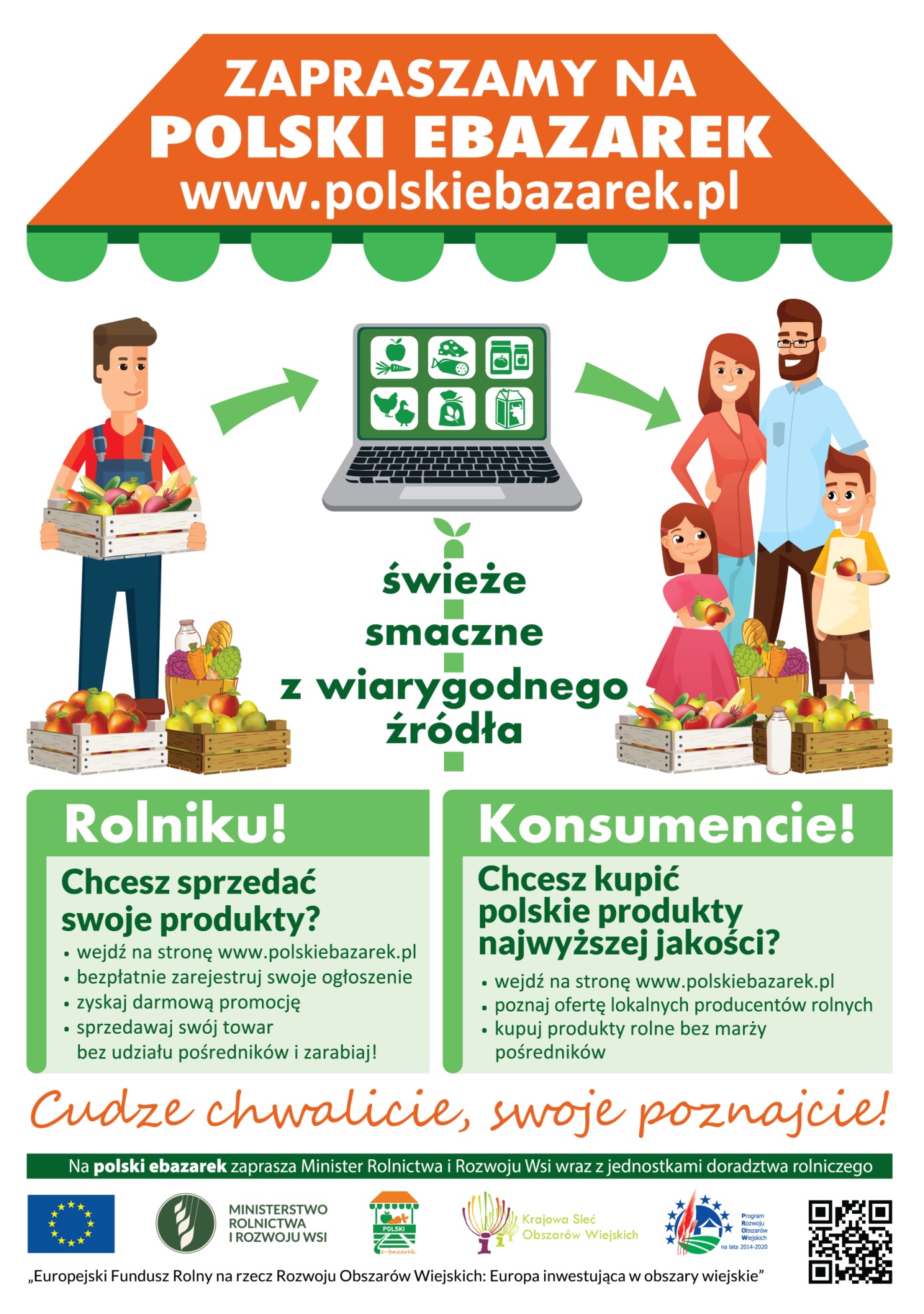 